             Agreement of Purchase Business in Leased Premises Under the Bulk Sales Act (Ontario)This Agreement of Purchase and Sale dated this.................................... day of ................................................ 20.........BUYER,	, agrees to purchase  from(Full legal names of all Buyers)SELLER,	, the following(Full legal names of all Sellers)all the assets of the Business known as..........................................................................................................................(including the chattels, fixtures and inventory of the Business set out in schedule "A" as are now located upon the premises and inspected and approved by Buyer)situated at	(the "Business")together with the lease of the premises, and the trade name and goodwill of the Business (the "Assets").PURCHASE PRICE:	Dollars       (CDN$)..................................................................................................................................................................................................................Dollarswhich total Purchase Price includes the amount of $.	in respect of inventory of the Business.DEPOSIT:    Buyer     submits     ..........................................................................................................................................(Herewith/Upon Acceptance/as otherwise described in this Agreement).................................................................................................................  Dollars (CDN$).......................................by negotiable cheque  payable to.	“Deposit Holder”to be held in trust pending completion or other termination of this Agreement and to be credited toward the Purchase Price on completion. For the purposes of this Agreement, “Upon Acceptance” shall mean that the Buyer is required to deliver the deposit to the Deposit Holder within 24 hours of the acceptance of this Agreement. The parties to this Agreement hereby acknowledge that, unless otherwise provided for in this Agreement, the Deposit Holder shall place the deposit in trust in the Deposit Holder’s non-interest bearing Real Estate Trust Account and no interest shall be earned, received or paid on the deposit.Buyer agrees to pay the balance as more particularly set out in Schedule A attached.SCHEDULE(S) A	attached hereto form(s) part of this Agreement.1.   IRREVOCABILITY: This offer shall be irrevocable by ..........................................  until .......................	on(Seller/Buyer)the   ..................................   day   of   ................................................  20.	, after which time, if not accepted, thisoffer shall be null and void and the deposit shall be returned to the Buyer in full without interest.COMPLETION DATE: This Agreement shall be completed by no later than 6:00 p.m. on the	dayof   ...........................................,   20.	Upon completion, vacant possession of the property shall be given to theBuyer unless otherwise provided for in this Agreement.HST: The parties hereto agree that this transaction shall be a taxable supply in accordance with the provisions of the Excise Tax  Act (Canada), R.S.C. 1985, e-15, as amended. The Seller and Buyer agree to file the necessary Form electing    not to have the Harmonized Sales Tax (HST) apply. The Buyer agrees to file the requisite election Form containing the prescribed information, together with a return for the Buyer’s reporting period in which the transaction occurs, under the Excise Tax Act (Canada), as amended, on or prior to the date prescribed by such Act for making such election.INITIALS OF BUYER(S):	INITIALS OF SELLER(S):NOTICES: The Seller hereby appoints the Listing Brokerage as agent for the Seller for the purpose of giving and receiving notices pursuant to this Agreement. Where a Brokerage (Buyer’s Brokerage) has entered into a representation agreement with the Buyer, the Buyer hereby appoints the Buyer’s Brokerage as agent for the purpose of giving and receiving notices pursuant to this Agreement. Where a Brokerage represents both the Seller and the Buyer (multiple representation), the Brokerage shall not be appointed or authorized to be agent for either the Buyer or the Seller for the purpose of giving and receiving notices. Any notice relating hereto or provided for herein shall be in writing. In addition to any provision contained herein and in any Schedule hereto, this offer, any counter-offer, notice of acceptance thereof or any notice to be given or received pursuant to this Agreement or any Schedule hereto (any of them, “Document”) shall be deemed given and received when delivered personally or hand delivered to the Address for Service provided in the Acknowledgement below, or where a facsimile number or email address is provided herein, when transmitted electronically to that facsimile number or email address, respectively, in which case, the signature(s) of the party (parties) shall be deemed to be original.FAX No.: ......................................................................	FAX No.: .........................................................................(For delivery of Documents  to Seller)	(For delivery of Documents to Buyer)Email Address: ..............................................................	Email Address: .................................................................(For delivery of Documents  to Seller)	(For delivery of Documents to Buyer)NON-COMPETITION:   Seller   and   the   undersigned	jointlyand severally covenant not to carry on or be engaged in or concerned with (either directly or indirectly in any manner whatsoever including without limitation as a principal, agent, partner or shareholder) any business competitive with or similarto the Business as presently carried on, within a radius of..............................kilometers of the premises for	monthsafter completion. The aforesaid covenant shall survive the completion of the transaction provided for herein.SELLER REPRESENTS AND WARRANTS that:the Assets are now and shall at the time of completion be owned by Seller free and clear of all encumbrances, liens  or charges and no other person has now or shall at the time of closing have any interest in the assets exceptSeller is not now and shall not at the time of completion be a non-resident person within the meaning of Section 116 of the Income Tax Act (Canada);Seller is not in default of any agreements related to the Business and there are no actions, suits or proceedings against or on behalf of the Seller, pending or threatened, which may affect the Business, and the Seller is not aware of  any existing grounds on which any such action, suit or proceeding might be commenced;there is a good, valid and subsisting lease of the premises for a term of.	years at a monthly rental of$.	expiringon   the...................................day  of.......................................,  20.	(a copy of which lease is attached hereto);there are not now and shall not at the time of completion be any employees of the Business except the following, all           of whom can be dismissed on the minimum applicable statutory notice period without further liability:INITIALS OF BUYER(S):	INITIALS OF SELLER(S):the Business has been carried on in the ordinary course and all financial statements and other information provided  to Buyer are true, accurate and correct in all material respects and have been prepared in accordance with generally accepted accounting principles applied on a consistent basis and Seller shall, at the time of completion, have no liabilities, contingent or otherwise, except as reflected therein or in the statement to be delivered pursuant to the Bulk Sales Act (none of which shall be inconsistent with past practice or materially adverse);no expenditures shall be made out of the ordinary course of business prior to closing and the Business shall be carried on up to the time of completion in the ordinary course and in a commercially reasonable manner with a view to preserving the goodwill of the Business; andthe tangible  Assets  are now and shall at the time of completion  be in good condition,  subject  only in the case of equipment       to reasonable wear and tear.SELLER COVENANTS:to comply with Section 6 of the Retail Sales Tax Act;to comply with the Bulk Sales Act;to deliver to Buyer at or before the time of completion the written consent of the lessor to the assignment of the lease       of the premises to Buyer; andto indemnify and save harmless the Buyer from and against all liabilities, claims and demands in connection with the purchased business existing or incurred as at the time of completion and not shown on the financial statements provided to the Buyer or in the statement delivered pursuant to the Bulk Sales Act or expressly agreed to be assumed by the Buyer in this Agreement.BUYER REPRESENTS AND WARRANTS that Buyer is not now and shall not at the time of completion be a non-eligible person within the meaning of the Investment Canada Act.BUYER COVENANTS to pay all applicable retail sales tax and federal sales tax on completion (or furnish appropriate exemption certificates) eligible in respect to this transaction.THE OBLIGATION OF BUYER to complete this transaction shall be subject to satisfaction of the following conditions (which may be waived in whole or in part by Buyer without prejudice to any claim for breach of covenant, representation           or warranty):the representations and warranties of Seller shall be true at and as of completion as if given at that time;Seller shall have performed all covenants to be performed by Seller at or prior to the time of completion.INVENTORY: Prior to completion, either party may elect by written notice to the other  that  the  inventory  shall  be physically counted after the close of business on the day prior to completion and valued at Seller's cost thereof in which         case the total Purchase Price shall be increased or decreased to the extent that the valuation so obtained is greater than             or less than the amount set for inventory stated above. Failing such an election, neither Seller nor Buyer may dispute the  amount of valuation of inventory.ADJUSTMENTS: Any business taxes, insurance, rent, hydro, water, fuel, employee's wages and vacation pay and usual prepaid items being transferred to Buyer, as applicable, shall be apportioned and allowed to the day of completion, the day of completion itself to be apportioned to the Buyer.THE BILL OF SALE and other transfer documents are to be prepared at Seller's expense and any security documents are to be prepared at the expense of Buyer, and each party is to pay the costs of registration of their own documents.RISK: All the assets of the Business shall be and remain at risk of Seller until the completion of the transaction provided          for herein.TENDER: Any tender of documents or money hereunder may be made upon Seller or Buyer or their respective lawyers on the day set for completion. Money shall be tendered with funds drawn on a lawyer’s trust account in the form of a  bank draft, certified cheque or wire transfer using the Large Value Transfer System.AGREEMENT IN WRITING: This offer when accepted shall constitute a binding agreement of purchase and sale, and      time shall in all respects be of the essence of this Agreement. There is no representation, warranty,  collateral agreement            or condition affecting this Agreement other than as expressed herein. If there is  conflict  or  discrepancy  between  any  provision added to this Agreement (including any Schedule attached hereto) and any  provision  in  the  standard  pre-set  portion hereof, the added provision shall supersede the standard pre-set provision to the extent of such conflict. For the purposes of this Agreement, Seller means vendor and Buyer  means  purchaser.  This  Agreement  shall  be  read  with  all  changes of gender or number required by the context.TIME AND DATE: Any reference to a time and date in this Agreement shall mean the time and date where the Business is located.INITIALS OF BUYER(S):	INITIALS OF SELLER(S):SUCCESSORS AND ASSIGNS: The heirs, executors, administrators, successors and assigns of the undersigned are bound by the terms herein.SIGNED,  SEALED  AND  DELIVERED  in  the presence of:	IN WITNESS whereof I have hereunto set my hand and seal:................................................................................	................................................................................	DATE...................................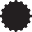 (Witness)	(Buyer)	(Seal)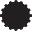 ................................................................................	................................................................................	DATE...................................(Witness)	(Buyer)	(Seal)I, the Undersigned Seller, agree to the above offer. I hereby irrevocably instruct my lawyer to pay directly to the brokerage(s) with whom I have agreed to pay commission, the unpaid balance of the commission together with applicable Harmonized Sales Tax (and any other taxes as may hereafter be applicable), from the proceeds of the sale prior to any payment to the undersigned on completion, as advised by the brokerage(s) to my lawyer.SIGNED,  SEALED  AND  DELIVERED  in  the presence of:	IN WITNESS whereof I have hereunto set my hand and seal:................................................................................	................................................................................	DATE...................................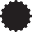 (Witness)	(Seller)	(Seal)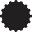 ................................................................................	................................................................................	DATE...................................(Witness)	(Seller)	(Seal)THE UNDERSIGNED	in considerationof Buyer entering into this Agreement, hereby executes this Agreement for the purpose of Clause 5.SIGNED,  SEALED  AND  DELIVERED  in  the presence of:	IN WITNESS whereof I have hereunto set my hand and seal:................................................................................	................................................................................	DATE...................................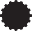 (Witness)	(Seal)CONFIRMATION OF ACCEPTANCE: Notwithstanding anything contained herein to the contrary, I confirm this Agreement with all changes both typed and written was finally accepted by all parties at...................	this.	dayof................................................................., 20........... .	...................................................................(Signature of Seller or Buyer)INFORMATION ON BROKERAGE(S)ACKNOWLEDGEMENTSchedule AAgreement of Purchase and Sale – Business in Leased PremisesThis Schedule is attached to and forms part of the Agreement of Purchase and Sale between:BUYER,	, andSELLER,..................................................................................................................................................................for     the     purchase     and     sale     of     ...............................................................................................................................................................................................  dated  the  .........................................  day  of  ..................................,  20.........   .Buyer agrees to pay the balance as follows:This form must be initialed by all parties to the Agreement of Purchase and Sale.INITIALS OF BUYER(S):	INITIALS OF SELLER(S):